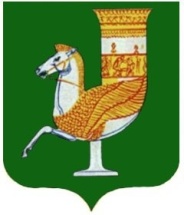 П  О  С  Т  А  Н  О  В  Л  Е  Н  И  Е   АДМИНИСТРАЦИИ   МУНИЦИПАЛЬНОГО  ОБРАЗОВАНИЯ «КРАСНОГВАРДЕЙСКИЙ  РАЙОН»От_27.12.2019г. № 861с. КрасногвардейскоеО внесении изменений в приложение к постановлению администрации МО «Красногвардейский район» от 13.05.2011 г. №263 «Об утверждении схемы размещения нестационарных торговых объектов на территории муниципального образования «Красногвардейский район» В целях приведения в соответствие с действующим законодательством нормативных правовых актов администрации МО «Красногвардейский район», руководствуясь Уставом МО «Красногвардейский район»ПОСТАНОВЛЯЮ:1. Внести изменения в приложение к постановлению администрации МО «Красногвардейский район» от 13.05.2011 года № 263 «Об утверждении схемы размещения нестационарных торговых объектов на территории муниципального образования «Красногвардейский район», изложив его в новой редакции согласно приложению к настоящему постановлению.2. Признать постановление №637 от 23.08.2018 года «О внесении изменений в приложение к постановлению администрации МО «Красногвардейский район» от 13.05.2011 года №263 «Об утверждении схемы размещения нестационарных торговых объектов на территории муниципального образования «Красногвардейский район» утратившим силу.3. Опубликовать настоящее постановление в районной газете «Дружба» и разместить на официальном сайте администрации МО «Красногвардейский район» в сети «Интернет».4. Контроль за исполнением данного постановления возложить на отдел экономического  развития и торговли  администрации МО «Красногвардейский район» (Хуратов Р.Н.).5. Настоящее постановление вступает в силу с момента его опубликования. Глава МО «Красногвардейский   район»	                                                   А.Т. ОсмановПриложение                                                                                      к постановлению администрации                                                                                       МО «Красногвардейский район»                                                                                                                                 От 27.12.2019г. № 861                                                                                                                                       Приложение                                                                                                к постановлению администрации                                                                                               МО «Красногвардейский район»                                                                             от  13.05.2011 г. №_263Схемаразмещения нестационарных торговых объектов на территорииМО «Красногвардейский район»Управляющий  делами администрации МО «Красногвардейский район»						- начальник общего отдела                                                                     А.А. Катбамбетов№ п/пАдрес места нахождения нестационарного торгового объекта Наименованиеи тип торговогообъектаСпециализацияторгового объекта (ассортимент реализуемых товаров)Площадь нестационарного торгового объекта, кв.м.Период функционирования торгового объекта1234561.Республика Адыгея,  Красногвардейский район,с. Красногвардейское, ул.Ленина, б/н, район ЦРБТорговый павильонОдежда, детские товары36Круглый год2.Автодорога Майкоп-Усть-Лабинск-КореновскПавильон - шашлычнаяШашлычная293Круглый год3.Республика Адыгея,  Красногвардейский район,с. Красногвардейское, ул.Ленина, б/н, район ЦРБТорговый павильон Промышленные товары42Круглый год4.Республика Адыгея,Красногвардейский район, с. Красногвардейское,ул. Мира, 137Торговый павильон «Продукты»Продуктовый павильон18Круглый год5.Республика Адыгея, Красногвардейский район, с. Новосевастопольское,  ул. Чехова, б/нТорговый павильон «Продукты»Продовольственные товары24Круглый год6.Республика Адыгея, Красногвардейский район,с. Красногвардейское,ул. Мира, 324Торговый павильон «Диана»Продовольственные товары18Круглый год7.Республика Адыгея,  Красногвардейский район,с. Красногвардейское, ул.Ленина, б/н, район ЦРБТорговый павильонПродовольственные товары35Круглый год8. Республика Адыгея,Красногвардейский район,с. Красногвардейское,ул. Мира, 74Торговый павильон «Провиант»Продовольственные товары14Круглый год9.Автодорога Майкоп – Усть-Лабинск – Кореновск в  районе  а.Бжедугхабль Переносное торговое местоИзотермическая  емкость  для  реализации  кваса3Май - сентябрь 10.Республика  Адыгея,  Красногвардейский  район,  с.Еленовское, в  районе МБОУ СОШ №6Переносное торговое местоИзотермическая  емкость  для  реализации  кваса3Май - сентябрь 11.Республика  Адыгея,  Красногвардейский  район, а.Хатукай, ул.Комсомольская, 1/1 Торговый павильонПродовольственные товары24Круглый  год 12.Республика  Адыгея,  Красногвардейский  район, с.Красногвардейское, ул.Ленина,  в  районе ЦРБПереносное торговое местоИзотермическая  емкость  для  реализации  кваса3Май - сентябрь 13.Республика  Адыгея,  Красногвардейский  район, с.Красногвардейское,  ул.Первомайская,  в  районе  магазина «1000 мелочей»Переносное торговое местоИзотермическая  емкость  для  реализации  кваса3Май - сентябрь 14.Республика  Адыгея,  Красногвардейский  район, с.Красногвардейское, ул.Первомайская,  в  районе  центрального  рынкаПереносное торговое местоИзотермическая  емкость  для  реализации  кваса3Май - сентябрь 15Республика  Адыгея,  Красногвардейский  район, с.Красногвардейское,  ул.Первомайская, б/н в районе аптеки «Легенда»Переносное торговое местоИзотермическая  емкость  для  реализации  кваса3Май - сентябрь 16.Республика  Адыгея,  Красногвардейский  район, с.Красногвардейское, ул.Ленина, в районе магазина «Магнит»Переносное торговое местоИзотермическая  емкость  для  реализации  кваса3Май - сентябрь 17.Республика  Адыгея,  Красногвардейский  район, с.Красногвардейское,  ул.Первомайская, б/нТорговый павильон «Фишт»Продовольственные товары23,2Круглый год18.Республика Адыгея, Красногвардейский район,с. Красногвардейское, ул.Ленина, б/н, район ЦРБТорговый павильон «Юр-Ан»Продовольственные товары35Круглый год19.Республика  Адыгея,  Красногвардейский  район, с.Красногвардейское,  ул.Первомайская, 59Торговый павильон «Натали»Продовольственные товары15Круглый год20.Республика  Адыгея,  Красногвардейский  район, с.Красногвардейское,  ул.Первомайская, б/нТорговый павильон «Мясо»Продовольственные товары58Круглый год21.Республика Адыгея,  Красногвардейский район,с. Красногвардейское, ул.Фрунзе, б/нТорговый павильонОдежда6Круглый год22.Республика Адыгея, Красногвардейский район,с. Красногвардейское, ул.Ленина, б/н район ЦРБТорговый павильон Продовольственные товары15Круглый год23.Республика  Адыгея,  Красногвардейский  район, с.Красногвардейское,  ул.50 лет Октября, б/нТорговый павильон «Тема - Пицца»Продовольственные товары, закусочная40Круглый год24.Республика  Адыгея,  Красногвардейский  район, с.Красногвардейское,  ул.Первомайская, б/нТорговый павильон «Маргарита»Продовольственные товары8Круглый год25.Республика  Адыгея,  Красногвардейский  район, с.Красногвардейское,  ул.Первомайская, б/нПавильон - парикмахерскаяУслуги парикмахерские8Круглый год26.Республика  Адыгея,  Красногвардейский  район, а.Хатукай,  ул.50 лет Октября, б/нТорговый павильон «Табак»Сигареты, напитки, семечки4Круглый год27.Республика  Адыгея,  Красногвардейский  район, а.Хатукай,  ул.Комсомольская, 2аТорговый павильонПродовольственные товары15Круглый год28.Республика  Адыгея,  Красногвардейский  район, а.Хатукай,  ул.Комсомольская, 2/1Торговый павильонПродовольственные товары20Круглый год29.Республика  Адыгея,  Красногвардейский  район, а.Хатукай,  ул.Пролетарская, 36Торговый павильонПродовольственные товары17Круглый год30.Республика  Адыгея,  Красногвардейский  район, а.Хатукай,  ул.Мира, 33аТорговый павильонОвощи10Круглый год31.Республика  Адыгея,  Красногвардейский  район, а.Уляп,  ул.Кумпилова, 2Торговый павильон «Фатима»Продовольственно - хозяйственные товары18Круглый год32.Республика  Адыгея,  Красногвардейский  район, с.Штурбино, ул.Столбовая, 55Торговый павильон «Феникс»Продовольственно - хозяйственные товары18Круглый год33.Республика  Адыгея,  Красногвардейский  район, с.Белое, ул.Чапаева, 18Торговый павильон «Анастасия»Продовольственно - хозяйственные товары20Круглый год34.Республика  Адыгея,  Красногвардейский  район, с.Белое, ул.Ленина, 43аТорговый павильон «Успех»Продовольственные товары37,9Круглый год35.Республика  Адыгея,  Красногвардейский  район, с.Белое, ул.Коминтерна, 27Торговый павильон «Продукты»Продовольственные товары37,8Круглый год36.Республика  Адыгея,  Красногвардейский  район, а. Джамбичи, ул.Кооперативная,1Торговый павильон «Продукты»Продовольственные товары8Круглый год37.Республика  Адыгея,  Красногвардейский  район, с.Преображенское, ул.Заводская, 34Торговый павильон «Анастасия»Продовольственно - хозяйственные товары20Круглый год38.Республика  Адыгея,  Красногвардейский  район, с.Белое, ул.Пионерская, 29аТорговый павильон Продовольственные товары27Круглый год39.Республика  Адыгея,  Красногвардейский  район, а.Уляп,  ул.Бжемухова, 15Торговый павильон «Фатима»Продовольственно - хозяйственные товары18Круглый год40.Республика  Адыгея,  Красногвардейский  район, с.Белое, ул.Краснооктябрьская, 40Торговый павильон «Продукты»Продовольственные товары15Круглый год41.Республика  Адыгея,  Красногвардейский  район, с. Еленовское, ул. Советская, 41Торговый павильон Продовольственно - хозяйственные товары24Круглый год42.Республика  Адыгея,  Красногвардейский  район, с. Еленовское, ул. Коммунаров, б/нТорговый павильонПродовольственные товары33Круглый год43.Республика  Адыгея,  Красногвардейский  район, с.Красногвардейское,  ул.Первомайская, 2кКиоскПредоставление услуг15Круглый год44.Республика Адыгея, Красногвардейский район,с. Красногвардейское, ул.Ленина, б/н район ЦРБТорговый павильонПродовольственные товары35Круглый год45.Республика Адыгея, Красногвардейский район,с. Красногвардейское, ул.Ленина, б/н район ЦРБТорговый павильон Продовольственные товары35Круглый год46.Республика Адыгея, Красногвардейский район,с. Красногвардейское, ул.Ленина, б/н район ЦРБТорговый павильон Продовольственные товары35Круглый год47.Республика Адыгея, Красногвардейский район,с. Красногвардейское, ул. Фестивальная, б/н напротив Торгового комплекса ООО «Рынок»Нестационарное торговое местоХвойные деревья, саженцы, овощи, фрукты25Круглый год48.Республика  Адыгея,  Красногвардейский  район, с.Красногвардейское, ул.Октябрьская (сквер мемориала победы)КиоскПредоставление услуг15Круглый год49.Республика  Адыгея,  Красногвардейский  район, с.Белое, ул.Комсомольская, 11 а.Торговый павильон Продовольственные товары26Круглый год50.Республика Адыгея,Красногвардейский район,с. Новосевастопольское,ул. Чехова, 20Торговый павильон Продовольственные товары29Круглый год51.Республика  Адыгея,  Красногвардейский  район, с.Красногвардейское, ул.Ломоносова, 145Торговый павильон Продовольственно - хозяйственные товары24Круглый год52.Республика  Адыгея,  Красногвардейский  район, с. Еленовское, ул. 50 лет Победы б\нТорговый павильон Продовольственные товары16,1Круглый год53.Республика  Адыгея,  Красногвардейский  район, с. Еленовское, ул. Юбилейная - МосковскаяТорговый павильон Продовольственные товары47Круглый год54.Республика  Адыгея,  Красногвардейский  район, с. Садовое ул. Красная, 26Торговый павильонПродовольственные товары15Круглый год